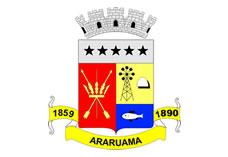 ESTADO DO RIO DE JANEIROPrefeitura Municipal de AraruamaSecretaria Municipal de SAÚDEFUNDO MUNICIPAL DE SAÚDEERRATA DE PUBLICAÇÃONA PUBLICAÇÃO DO JORNAL LOGUS NOTÍCIAS - EDIÇÃO 775 DE 29 DE ABRIL DE 2020 - NA PÁGINA 03.EXTRATO DE TERMO DE DISPENSA DE LICITAÇÃORATIFICAÇÃO Nº.016/SESAU/2020ONDE SE LÊ:                    Com fulcro no que dispõe o inciso IV do art. 24, da Lei nº 8.666/93, e, em conformidade com o parecer exarado pela Procuradoria Geral do Município, constante do processo administrativo municipal de nº.12.506/2020, RATIFICO a dispensa de licitação para EDNA ROSA NETO SICILIANO, no valor de R$75.000,60 (setenta e cinco mil reais e sessenta centavos). LEIA-SE:                Com fulcro no que dispõe o inciso IV do art. 24, da Lei nº 8.666/93, e, em conformidade com o parecer exarado pela Procuradoria Geral do Município, constante do processo administrativo municipal de nº.12.800/2020, RATIFICO a dispensa de licitação para EDNA ROSA NETO SICILIANO & CIA LTDA ME, inscrita no CNPJ nº.07.579.818/0001-50, no valor de R$75.000,60 (setenta e cinco mil reais e sessenta centavos), cujo objeto é a contratação emergencial de empresa especializada na prestação de locação de tenda, banheiro químico, base de palco e octanorme, incluindo transporte, mão de obra, materiais, acessórios, montagem e instalação, visando atender a triagem quanto às pessoas com sintomas/contaminação de coronavirus – COVID-19, e, em consonância com o Decreto Municipal de nº.65 de 21/03/2020, pelo período de 30 dias., conforme teor descrito nos autos do processo administrativo de nº.12.800/2020.Araruama, 08 de maio de 2020Ana Paula Bragança CorrêaSecretária Municipal de Saúde de Araruama